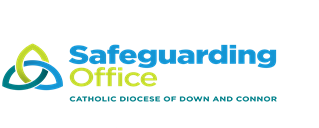 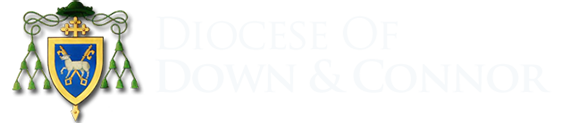 TRAINING BOOKING FORMAPPLICANT DETAILSAPPLICANT DETAILSVolunteer Name: Volunteer Name: Mobile no: Landline No: Email address: Email address: PARISH DETAILSName of Parish: Volunteer role in Parish: Name of your Parish PSC Chairperson: *Please remember to tell your PSC Chairperson\Deputy Chair that you have booked onto a course. *COURSE DETAILSCOURSE DETAILSCOURSE DETAILSName of Course: (Please Tick)Child Level 1 Safeguarding Training          Child Level 2 Safeguarding Training          Child Level 2 Refresher Training                Adult Safeguarding Training                       Name of Course: (Please Tick)Child Level 1 Safeguarding Training          Child Level 2 Safeguarding Training          Child Level 2 Refresher Training                Adult Safeguarding Training                       Name of Course: (Please Tick)Child Level 1 Safeguarding Training          Child Level 2 Safeguarding Training          Child Level 2 Refresher Training                Adult Safeguarding Training                       Please tick below if the course is 1-day full session or 1 session delivered over 2 eveningsPlease tick below if the course is 1-day full session or 1 session delivered over 2 eveningsPlease tick below if the course is 1-day full session or 1 session delivered over 2 eveningsFull day Course (Level 2 usually a Sat)  Two evening course (Level 2 only) Two evening course (Level 2 only) If the course is taking place across two evenings, please insert both dates below:Date:                                                                        Date:If the course is taking place across two evenings, please insert both dates below:Date:                                                                        Date:If the course is taking place across two evenings, please insert both dates below:Date:                                                                        Date:Course Location/Platform: Course Location/Platform: Course Location/Platform: Is this refresher training?     YES                                    NO   Is this refresher training?     YES                                    NO   If “YES” please detail previous training undertaken below:ADDITITIONAL REQUIREMENTSAre you over 18 Years of Age?                           YES                        NO